ПРОЕКТ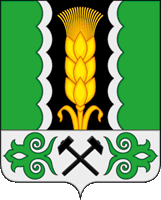     Российская ФедерацияРеспублика ХакасияАлтайский районАдминистрация Краснопольского сельсоветаПОСТАНОВЛЕНИЕ00.00.2022 			                 с. Краснополье           	                                   № 00 О внесении изменений в Положение о муниципальном звене территориальной подсистемы единой государственной системы предупреждения и ликвидации чрезвычайных ситуаций на территории муниципального образования Краснопольский сельсовет, утвержденное постановление администрации Краснопольского сельсовета от 25.10.2013 № 46В целях приведения муниципального нормативного правового акта в соответствие действующему законодательству Российской Федерации, рассмотрев протест прокурора Алтайского района от 21.03.2022 № 7-25-2022, в соответствии с Федеральным законом от 21.12.1994 № 68-ФЗ «О защите населения и территорий от чрезвычайных ситуаций природного и техногенного характера», постановления Правительства Российской Федерации от 30.12.2003 № 794 «О единой государственной системе предупреждения и ликвидации чрезвычайных ситуаций», постановления Правительства Республики Хакасия от 24.03.2004 № 75 «О территориальной подсистеме предупреждения и ликвидации чрезвычайных ситуаций Республики Хакасия» (с последующими изменениями), руководствуясь Уставом муниципального образования Краснопольский сельсовет, администрация Краснопольского сельсовета ПОСТАНОВЛЯЕТ:1. Внести в Положение о муниципальном звене территориальной подсистемы единой государственной системы предупреждения и ликвидации чрезвычайных ситуаций на территории муниципального образования Краснопольский сельсовет, утвержденное постановлением администрации Краснопольского сельсовета от 25.10.2013 № 46 (далее – Положение) следующие изменения:1.1 абзац третий пункт 3 Положения изложить в новой редакции:«3. Координационными органами муниципального звена ТП РХ являются:- на муниципальном уровне (в пределах территории муниципального образования) – КЧС и ОПБ органов местного самоуправления;- на объектовом уровне – КЧС и ОПБ, в полномочия которых входит решение вопросов по защите населения и территорий от чрезвычайных ситуаций, в том числе по обеспечению безопасности людей на водных объектах»;           1.2 абзац третий пункт 4 Положения изложить в новой редакции:«4. Постоянно действующими органами управления сельского звена ТП РСЧС являются:- на муниципальном уровне – создаваемые при органах местного самоуправления органы, специально уполномоченные на решение задач в области защиты населения и территорий от чрезвычайных ситуаций;- на объектовом уровне – структурные подразделения организаций, специально уполномоченные на решение задач в области защиты населения и территорий от чрезвычайных ситуаций».2.  Настоящее постановление вступает в силу со дня его официального опубликования (обнародования).3. Контроль исполнения настоящего постановления оставляю за собой. Глава Краснопольского сельсовета                                                         О.Е. Султреков